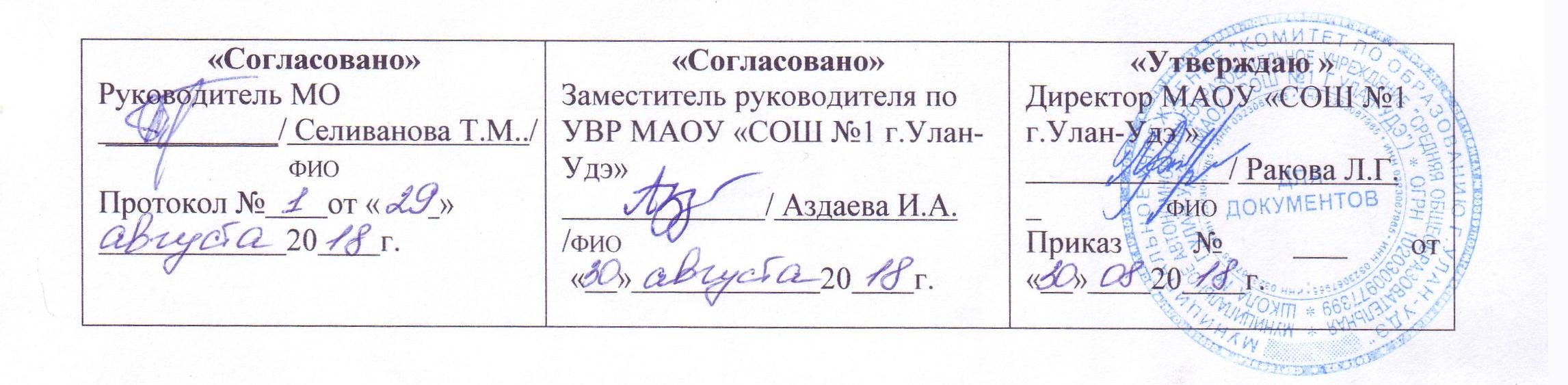 Программаэлективного курса для учащихся 7-х классов  «Познай себя»МАОУ СОШ №1Программу разработали:Г.В. Арсентьева педагог- психологг.Улан-УдэПРОГРАММАЭлективного  курса для учащихся 7 класса«Познай себя» Пояснительная запискаПреподавание курса по изучению личности школьников представляется актуальной и важной задачей образования, получившего социальный заказ на подготовку подрастающего поколения к жизни в правовом демократическом государстве. Психологическая культура, толерантность, позитивное отношение к себе и другим, способность к рефлексии и саморазвитию, умение строить свои отношения с людьми, уважая их права, и отстаивать свои права конструктивным способом - все это относится к необходимым компонентам личности гражданина демократического общества. Социально-психологическая и личностная зрелость человека характеризуется способом решения жизненных противоречий и проявляется в умении соединять свои индивидуальные особенности, статусные, возрастные возможности, собственные притязания с требованиями общества, окружающих. Помощь в формировании индивидуальной "стратегии жизни" учеников является главной ценностью курса по познанию себя и окружающих. Чтобы научиться жить соответственно своим возможностям, способностям, характеру, необходимо знание, понимание самого себя.    Свободная атмосфера творческого поиска ответов на вечные вопросы о смысле человеческого бытия, понимания себя и своего места в мире отвечает возрастным особенностям и актуальным потребностям школьного возраста. Их реализации способствуют занятия по  программе занятий элективного курса «Познай себя!». Программа рассчитана на учащихся 7 класса.Данная рабочая программа по курсу «Познай себя» разработана на основе:Закона «Об образовании», Федерального государственного образовательного стандарта;Федерального  государственного образовательного стандарта основного общего образования, утверждённого приказом Министерства образования и науки Российской Федерации от 17 декабря 2010 года   № 1897.Основной образовательной программы основного общего образования МАОУ СОШ № 1 на 2014-2015 учебные годы программГ.К.Селевко «Самосовершенствование личности»,А.Микляевой «Мир эмоций» и О.В. Хухалевой «Тропинка к своему Я». Цель программы:Создание условий для развития у школьников способностей адекватного и наиболее полного самопознания и познания других людей.Задачи:1.    Формировать стремление к самопознанию, погружению в свой внутренний мир и ориентации в нем.2.    Расширять знания школьников о чувствах и эмоциях, развитие способности без оценочного их принятия, формирование умения управлять выражением своих чувств и эмоциональных реакций.3.   Формировать навыки общения, умение слушать, высказывать свою точку зрения, приходить к компромиссному решению и пониманию других людей.4.    Способствовать осознанию своей жизненной перспективы, жизненных целей, путей и способов их достижения.           Формы проведения занятий: Форма работы групповая.Принципы программы:- принцип коллективности обучения и воспитания детей;- принцип преемственности, последовательности и систематичности педагогического процесса;- принцип наглядности;- принцип сознательности и активности учащихся в целостном педагогическом процессе;- принцип опоры наположительное в человеке, поддержки сильных сторон его личности;-   принцип учета возрастных и индивидуальных особенностей воспитанников при организации их деятельности.Механизм реализации программы Занятия являются тематическими и определены структурой проведения, частота проведения 1 час в неделю в объеме  16часов.План занятий:         ориентировка и подготовка учащихся;         разминка;         структурированные упражнения;         резюме занятия.Цели и задачи достигаются через средства и методы обучения:Рассказ, беседа, иллюстрации, психологические игры, тренинги, информационно-коммуникативные технологии, групповая работа, практическая работа, индивидуальный подход к ребенку, тесты, опросники.В результате изучения данного факультативного курса дети:         Овладеют определенными психологическими знаниями;         Овладеют приемами конструктивного взаимодействия;         Умеют правильно управлять своими эмоциональными реакциями;         Совершенствуют навыки общения; Практическая значимостьПрограмма элективного курса «Познай себя» отличается тем, что она не является обязательной учебной дисциплиной, поэтому  отличается гибкостью и адаптивностью к конкретной аудитории. Она является отдельным психолого-педагогическим курсом, нацеленным на усвоение целостного представления школьника о личности человека. Теоретическая часть технологии обучения саморазвитию поможет в организации творческой самоутверждающей деятельности школьников, в их учебной деятельности. 
Заключительной частью программы  является творческая работа учащихся: разработка индивидуальных программ по самовоспитанию,  самообразованию. Предполагаемые результаты:Учащиеся  узнают:основы психологии личности;особенности  эмоционально-волевой сферы человека, о его характере и темпераменте, о познавательных психических процессах;о сфере общения человека с другими людьми, о законах конструктивного общения;о правилах управления своим развитием, воспитанием и совершенствованием своей личности;о способах применения полученных знаний и умений в жизненном и профессиональном самоопределении.Учащиеся научатся:применять на практике элементарные методы психодиагностики, познавательных процессов, оценивать и корректировать уровень своего развития, воспитания;использовать в жизненных условиях полученные знания и навыки, самостоятельно разрешать собственные проблемные ситуации;планировать свое будущее, видеть и адекватно оценивать свои внутренние возможности;ориентироваться в жизненных условиях и принимать верные решения.Критерии оценки знаний, умений и навыков учащихсяКурс «Познай себя» не входит в число обязательных учебных дисциплин, что позволяет психологу применять свои критерии оценивания учащихся. Отрицательное оценивание не предусмотрено. Оценка направлена на формирование положительной Я-концепции учащегося. Не выставляются оценки по результатам тестов, анкет, вопросников, отражающих качества личности учащихся. Развитие умений самосовершенствования, отношения к себе, к окружающим, к жизни следует отмечать положительной оценкой. Основным критерием количественной оценки будут затрата усилий, вложенных школьником в свой учебный труд. 
Два раза  проводится анкетирование – в начале и в конце  курса, что дает возможность наглядно оценивать продвижение школьников в данном разделе. В анкетах содержатся утверждения, оцениваемые по пятибалльной системе, что упрощает подсчеты средних показателей и их сравнение. Высшие критерии оценки и самооценки труда психолога и результатов воздействия курса на школьников – изменение их отношения к жизни, учебе, к труду, к самому себе.Межпредметные связи:Изучение курса «Познай себя» предусматривает связь с другими учебными дисциплинами базисного учебного плана. Учителя-предметники могут использовать в работе психолого-педагогические рекомендации. С другой стороны, психолог, работающий по данному курсу, может брать примеры из соответствующих учебных дисциплин. Особенно тесными может быть связь с курсами литературы, истории, обществознания, ИЗО, музыки, ОБЖ, трудового обучения.Календарно- тематическое планирование элективного курса «Познай себя» Литература для учителя.Божович Л.И. Личность и её формирование в детском возрасте.М.:1968.Вагин И.О. Как стать первым. Практическийкоучинг по-русски/И.Вагин, А.Глущай.-М.:ООО «Издательство АСТ»: «Издательство Астрель»: ЗАО НПП «Ермак» 2003.-288 с.ДереклееваН.И.Модульный курс учебной и коммуникативной мотивации учащихся или Учимся жить в современном мире. – М.:ВАКО,2004.-122 с.- (Педагогика. Психология. Управление).ЗагашевИ.Как решить любую проблему. - СПб.: прайм-ЕВРОЗНАК,2001.-128 с. (Серия «Школа мастера».)Игры-обучение, тренинг, досуг…/Под ред.В.ВПетрусинского//В четырёх книгах. - М.:Новая школа,1994.-368 с.Истратова О.Н., Эсказуто Т.В. Справочник психолога средней школы/серия «Справочники». - Ростов на/Д: «Феникс»,2003.-512с.Лабиринты психологии. Под ред. Трушковой С.В.-М.:Издат. отдел УНЦ ДО МГУ,1996.-168 с.Микляева А. Я – подросток. Мир эмоций.С.-П., 2003. Микляева А. Я – подросток. Встречи с самим собой. С.-П., 2003. Микляева А. Я – подросток. Я среди людей. С.-П., 2003.Мнацаканян Л.И. Личность и оценочные способности старшеклассников.- М.:Просвещение,1991.-191 с.Обозов Н.Н. Психология субъекта познания. СПб., Школа практической психологии,1997 г.-56 с. Селевко Г.К. Руководство по организации самовоспитания школьников. М., 2000. Селевко Г.К., Левина О.Г. Познай себя. М., 2001. Селевко Г.К. , Левина О.Г. Сделай себя сам. М.,2001. Селевко Г.К., Левина О.Г. Научи себя учиться. М., 2001Столин В.В. Самосознание личности.- М.,1983.-286 с.Хухлаева О.В. «Тропинка к своему Я: уроки психологии в средней школе (7-8 классы)» Издательство Генезис ,2005г.Литература для учащихся.Гарбер Е.И. Семнадцать уроков психологии. - М.,1995.-80 с.Гинзбург М.Р. Путь к себе. - М.:Педагогика,1991.-160 с.: ил. - (Познай себя:Психология-школьнику).Кинчер Дж. Книга о тебе.40 тестов-самоисследований.- СПб: Питер Пресс,1996.-224 с. - (Серия «Азбука психологии»).Климов Е.А. Психология: Учебник для средней школы.- М.:Культура и спорт, ЮНИТИ,1997.-287 с. Кумар В. Кто я? Какой я? - СПб: Питер Пресс,1997.-128 с.- (Серия «Азбука психологии»).Орлов Ю.М. Самопознание и самовоспитание характера: Беседы психолога со старшеклассниками: Кн. для учащихся. - М.: Просвещение,1987.-224 с.Петровский А.В. Популярные беседы о психологии. М., «Педагогика»,1997.-208 с.                                Директор МАОУ «СОШ№1»                                                                                                                                                                      _________________  Л.Г. Ракова                                                                                              «____» _______________ 2018                                                                                                                    Программаэлективного курса для учащихся 8-х классов  «Познай себя – основы самосовершенствования личности»МАОУ СОШ №1Программу разработали:Г.В. Арсентьева педагог- психологг.Улан-УдэЭлективный курсдля учащихся 8 класса«Познай себя – основы самосовершенствования личности» Пояснительная запискаШкольный возраст – важный период в становлении социально зрелой личности. Именно в этом возрасте происходит формирование социальных потребностей и способностей, осуществление жизненных выборов, открытие своего внутреннего мира. Закон РФ предусматривает, что содержание образования должно быть ориентировано на «самоопределение личности, создание условий для ее самореализации»,  должно быть направлено на формирование человека и гражданина. В подростковом возрасте идут внутренние процессы самопознания, самовоспитания, самоопределения, самоутверждения.  Необходимо педагогическое руководство этими процессами, помощь и поддержка школьников в стремлении к улучшению своего характера, поведения, ценностных ориентаций, в самосовершенствовании. Программа « Познай себя -основы самосовершенствования личности» предназначена  оказать помощь школьникам в осмыслении своего предназначения в жизни, для подготовки к социализации, к жизненному и профессиональному самоопределению, для создания предпосылок к саморазвитию личности подрастающих молодых людей. Программа рассчитана для учащихся 8 классовЦель программы элективного курса   «Познай себя - основы самосовершенствования личности»: формирование личности, способной к самовоспитанию, к саморазвитию, самосовершенствованию и творческой активности.Основные задачи программы:формирование знаний о психологии человека для сознательного управления подростками своим развитием;формирование и развитие процессов самопознания, стремления к углублению знаний о своем внутреннем мире; формирование процессов самовоспитания и саморазвития школьников;освоение практических приемов и методов духовного развития личности;освоение приемов рефлексии;развитие представлений в области профессионального самоопределения, формирование внутренней готовности школьников к профессиональному выбору.  Формы проведения занятий: Форма работы групповая.Принципы программы:- принцип коллективности обучения и воспитания детей;- принцип преемственности, последовательности и систематичности педагогического процесса;- принцип наглядности;- принцип сознательности и активности учащихся в целостном педагогическом процессе;- принцип опоры наположительное в человеке, поддержки сильных сторон его личности;-   принцип учета возрастных и индивидуальных особенностей воспитанников при организации их деятельности.Механизм реализации программы Занятия являются тематическими и определены структурой проведения, частота проведения 1 час в неделю в объеме  16 часов.План занятий:         ориентировка и подготовка учащихся;         разминка;         структурированные упражнения;         резюме занятия.Цели и задачи достигаются через средства и методы обучения:Рассказ, беседа, иллюстрации, психологические игры, тренинги, информационно-коммуникативные технологии, групповая работа, практическая работа, индивидуальный подход к ребенку, тесты, опросники.В результате изучения данного факультативного курса дети:Овладеют определенными психологическими знаниями;Овладеют приемами конструктивного взаимодействия;Умеют правильно управлять своими эмоциональными реакциями;Совершенствуют навыки общения;  Практическая значимостьПрограмма элективного курса «Познай себя» отличается тем, что она не является обязательной учебной дисциплиной, поэтому  отличается гибкостью и адаптивностью к конкретной аудитории. Она является отдельным психолого-педагогическим курсом, нацеленным на усвоение целостного представления школьника о личности человека. Теоретическая часть технологии обучения саморазвитию поможет в организации творческой самоутверждающей деятельности школьников, в их учебной деятельности. 
Заключительной частью программы  является творческая работа учащихся: разработка индивидуальных программ по самовоспитанию,  самообразованию. Предполагаемые результаты:Учащиеся  узнают:основы психологии личности;особенности  эмоционально-волевой сферы человека, о его характере и темпераменте, о познавательных психических процессах;о сфере общения человека с другими людьми, о законах конструктивного общения;о правилах управления своим развитием, воспитанием и совершенствованием своей личности;о способах применения полученных знаний и умений в жизненном и профессиональном самоопределении.Учащиеся научатся:применять на практике элементарные методы психодиагностики, познавательных процессов, оценивать и корректировать уровень своего развития, воспитания;использовать в жизненных условиях полученные знания и навыки, самостоятельно разрешать собственные проблемные ситуации;планировать свое будущее, видеть и адекватно оценивать свои внутренние возможности;ориентироваться в жизненных условиях и принимать верные решения.Критерии оценки знаний, умений и навыков учащихсяКурс «Познай себя -основы самосовершенствования личности» не входит в число обязательных учебных дисциплин, что позволяет психологу применять свои критерии оценивания учащихся. Отрицательное оценивание не предусмотрено. Оценка направлена на формирование положительной Я-концепции учащегося. Не выставляются оценки по результатам тестов, анкет, вопросников, отражающих качества личности учащихся. Основным критерием количественной оценки будут затрата усилий, вложенных школьником в свой учебный труд. Два раза  проводится анкетирование – в начале и в конце  курса, что дает возможность наглядно оценивать продвижение школьников в данном разделе. В анкетах содержатся утверждения, оцениваемые по пятибалльной системе, что упрощает подсчеты средних показателей и их сравнение. Высшие критерии оценки и самооценки труда психолога и результатов воздействия курса на школьников – изменение их отношения к жизни, учебе, к труду, к самому себе.Межпредметные связи:Изучение курса «Познай себя -основы самосовершенствования личности» предусматривает связь с другими учебными дисциплинами базисного учебного плана. Учителя-предметники могут использовать в работе психолого-педагогические рекомендации. С другой стороны, психолог, работающий по данному курсу, может брать примеры из соответствующих учебных дисциплин. Особенно тесными может быть связь с курсами литературы, истории, обществознания, ИЗО, музыки, ОБЖ, трудового обучения.Тематическое планирование курса«Познай себя -основы самосовершенствования личности».Литература для учителя.1.Божович Л.И. Личность и её формирование в детском возрасте.М.:1968.2.Вагин И.О. Как стать первым. Практическийкоучинг по-русски/И.Вагин, А.Глущай.-М.:ООО «Издательство АСТ»: «Издательство Астрель»: ЗАО НПП «Ермак» 2003.-288 с.3.Дереклеева Н.И.Модульный курс учебной и коммуникативной мотивации учащихся или Учимся жить в современном мире. – М.:ВАКО,2004.-122 с.- (Педагогика. Психология. Управление).4.Загашев И.Как решить любую проблему. - СПб.: прайм-ЕВРОЗНАК,2001.-128 с. (Серия «Школа мастера».)5.Игры-обучение, тренинг, досуг…/Под ред.В.ВПетрусинского//В четырёх книгах. - М.:Новая школа,1994.-368 с.6.Истратова О.Н., Эсказуто Т.В. Справочник психолога средней школы/серия «Справочники». - Ростов на/Д: «Феникс»,2003.-512с.7.Лабиринты психологии. Под ред. Трушковой С.В.-М.:Издат. отдел УНЦ ДО МГУ,1996.-168 с.8.Микляева А. Я – подросток. Мир эмоций.С.-П., 2003.9. Микляева А. Я – подросток. Встречи с самим собой. С.-П., 2003.    10.Микляева А. Я – подросток. Я среди людей. С.-П., 2003.11.Мнацаканян Л.И. Личность и оценочные способности старшеклассников.- М.:Просвещение,1991.-191 с.12.Обозов Н.Н. Психология субъекта познания. СПб., Школа практической психологии,1997 г.-56 с.13 Селевко Г.К. Руководство по организации самовоспитания школьников. М., 2000.     14. Селевко Г.К., Левина О.Г. Познай себя. М., 2001.15. Селевко Г.К. , Левина О.Г. Сделай себя сам. М.,2001.16. Селевко Г.К., Левина О.Г. Научи себя учиться. М., 200117.Столин В.В. Самосознание личности.- М.,1983.-286 с.18.Хухлаева О.В. «Тропинка к своему Я: уроки психологии в средней школе (7-8 классы)» Издательство Генезис ,2005г.Литература для учащихся.Гинзбург М.Р. Путь к себе. - М.:Педагогика,1991.-160 с.: ил. - (Познай себя:Психология-школьнику).Кинчер Дж. Книга о тебе.40 тестов-самоисследований.- СПб: Питер Пресс,1996.-224 с. - (Серия «Азбука психологии»).Климов Е.А. Психология: Учебник для средней школы.- М.:Культура и спорт, ЮНИТИ,1997.-287 с. Кумар В. Кто я? Какой я? - СПб: Питер Пресс,1997.-128 с.- (Серия «Азбука психологии»).Орлов Ю.М. Самопознание и самовоспитание характера: Беседы психолога со старшеклассниками: Кн. для учащихся. - М.: Просвещение,1987.-224 с.Петровский А.В. Популярные беседы о психологии. М., «Педагогика»,1997.-208 с.Тема занятияСодержание занятая.( Методики)1Я- человек и личность.«Я и окружающий мир»,«Чем я отличаюсь от друга», «Право выбора»2К чему мы стремимся в жизни.«К чему люди стремятся в жизни» «Что было главным в жизни»3На пути к счастью.«Не в деньгах счастье» «Как приступить к делу» «Куда же я иду» «Как сделать выбор»4Как я сам себя оцениваю и как меня оцени-вают  другие.«Как я сам себя оцениваю» «Примите себя!»«Я-глазами родителей»5Моё лучшее я«Моё лучшее я»6Мой характер и темперамент.«Тест Айзенка»7О силе воли.«О силе воли» «Оценка друга»«Мои сутки»«Закон Паркинсона»8Как управлять собой.«Почему я устаю» «Рекомендации специалистов»9Основы общения«Приятно ли со мной общаться» «Шаг навстречу» «Шесть проб»10Как избегать конфликтов.«Конфликтная вы личность» «Метод групповой оценки» «Два способа»11Мои потребности«Мои потребности и окружающий мир»,12Что зависит от меня«Что зависит от меня»  «Мои поступки»«Начни с себя»13Моё здоровье основа моей жизни« Моя продолжительность жизни»«Что я знаю и чего я не знаю»«Карта здоровья»14Я учусь планировать«Мой запас прочности»«Как претворить мечты в реальность»«Дневник самовоспитания»15 Что такое жизненный успех? .«Моё представление об успехе.»« Шаги к успеху»16Я- человек и личность.Итоговое занятиеТемыКол-во часовВведение  «Я человек и личность»1 часРаздел 1. Что такое жизненный успех? Раздел 1. Что такое жизненный успех? Тема 1. Моё представление об успехе.1 часТема 2. Шаги к успеху.1 часРаздел 2. Я как личность.Раздел 2. Я как личность.Тема 3. Человек как личность и индивид.1 часТема 4. Структура личности.1 часТема 5. Способы познания и самопознания личности.2 часаТема 6. Знакомство с самим собой.2 часаРаздел 3. Самосовершенствование и саморазвитие как путь к успеху .Раздел 3. Самосовершенствование и саморазвитие как путь к успеху .Тема 7. Главное- желание.1 часаТема 8.Я-властелин эмоций.1 часаТема 9.Как «организовать» успех.2 часаТема 10. Я в социуме.2 часаЗаключение Заключение Тема 12.«Формула» успеха.1 часитого16 часов